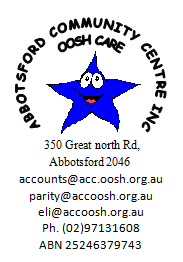 APPLICATION FOR MEMBERSHIP OF ASSOCIATIONAbbotsford community centre incorporated(Incorporated under the Associations incorporation act, 2009)I, ______________________________________________________________________(Applicants full name)Of_____________________________________________________________________(Address)________________________________ herby apply to become a member of the above named incorporated association. In the event of my admission as a member, I agree to be bound by the rules of the association for the time being in force._______________________Signature of applicant_______________________DateI, _____________________________________________________________________(Full name)A member of the association, nominate the application, for membership of Abbotsford community centre Inc.________________________                               __________________________Nominated by- signature                                       Date________________________                               __________________________Seconded by- signature	                               Date